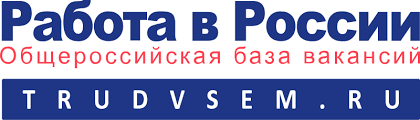          Для того, чтобы помочь гражданам найти работу, а работодателям работников Федеральной службы по труду и занятости создана федеральная государственная информационная система Портал «Работа в России» (www.trudvsem.ru). Работодателю регистрация на Портале позволит:отправлять отклики на резюме;подписываться на уведомления о появлении новых резюме в базе;создавать, сохранять и редактировать вакансии.Работодатель в порядке, установленном законодательством Российской Федерации, размещает на Портале информацию о наличии свободных рабочих мест и вакантных должностей, в том числе о заработной плате, режиме работы, квалификационных требованиях, требованиях к образованию, профессиональным знаниям, навыкам, опыту работы, предоставлении работодателем дополнительных социальных гарантий.Работодатель на Портале может найти резюме подходящих соискателей и пригласить их на собеседование.  Если Работодатель заинтересован, то возможно  привлечь рабочую силу из других регионов России. Также можно рассмотреть привлечение иностранной рабочей силы.Данные на Портале обновляются в ежедневном режиме.На Портале для Работодателей размещены типовые шаблоны кадровых документов, соответствующие Российскому законодательству: электронный трудовой договор; для приема на работу; для изменения трудового договора; для прекращения трудовых отношений; для изменения рабочего времени и времени отдыха; по охране труда и другие.  Портал содержит информацию о 1268 вакансиях (а это 2216 рабочих мест!) для трудоустройства в городе Братске и Братском районе, в том числе 97 вакансий на 132 квотируемых рабочих места для трудоустройства граждан с ограниченными возможностями здоровья.Наиболее востребованы среди работодателей в Братске и Братском районе специалисты в сферах:производства – 883 рабочих места;здравоохранения – 364 рабочих места;управление– 172 рабочих места;образования и науки– 142 рабочих места;транспорта – 114 рабочих мест;лесная и деревообрабатывающая промышленность – 105 рабочих мест и другие.Основная потребность работодателей в сферах производства и транспорта,  состоит в специалистах рабочих профессий, таких как: слесари, водители автомобиля, станочники, машинисты (крана, бульдозера, экскаватора), водители погрузчика, монтажники, плотники, электрогазосварщики, электромонтеры. Предлагаемая заработная плата варьируется от 25000 до 100000 рублей в зависимости от уровня квалификации работника. В сфере лесной и деревообрабатывающей промышленности большая потребность в станочниках, рамщика, заточниках, укладчиках, сортировщиках, наладчиках, контролерах - заработная плата составляет от 240000 до 40000 рублей.На Портале «Работа в России» размещено 5211 резюме соискателей  города Братска и Братского района, ищущих работу по самым различным профессиям (специальностям).Из общего числа резюме, более 40% разместили граждане, имеющие высшее образование, около 27% - среднее профессиональное, 21% - среднее образование и 3,4% - незаконченное высшее. Имеют опыт работы более 5 лет - 1820 соискателей. Большинство - это водители, продавцы, администраторы, кадровые работники, экономисты, менеджеры, юристы, бухгалтеры, техники, инженеры, механики, технологи, а также руководители и начальники различных уровней. Около 556 резюме - с опытом работы от 3 до 5 лет, 1360 резюме -  граждане с опытом работы от 1 года до 3 лет и почти 1475 - не имеющие опыта работы или менее 1 года. Около 35% соискателей  указали свою готовность к возможным командировкам, а 77% соискателей готовы к переобучению.Обращаем Ваше внимание, что Вы можете получить более подробную информацию о вакансиях, размещаемых на информационном портале «Работа в России», а также консультацию по поиску подходящей работы с использованием данного Интернет-ресурса,  при обращении в Центр занятости населения города Братска по месту жительства.Мы ждем Вас по адресам:г. Братск, Центральный район,  ул. Баркова 43,  каб. № 1(информационный зал)Падунский район, ул. Гидростроителей, 53 каб. № 413 (4 этаж) г. Вихоревка, ул. Пионерская, 17а